Instructions for authors – READ 2018 First Author1, Second Author2, and Third Author21 Institute of Aerospace EngineeringBrno University of Technology Technická 2, 616 69 Brno, Czech Republicfirst.author@organization.com2 Academic affiliationPostal Address(second.author, third.author)@organization.comKeywords: Instructions, READ, aircraft design, educationAbstract: This document provides instructions for preparing a paper to be included in the Proceedings of the Research and Education in Aircraft Design (READ) 2018. These instructions include submission and proper formatting. Note that the total length of the paper should not exceed 10 printed pages, and the size of the electronic version in Portable Document Format (PDF) must not exceed 10 MB of memory.IntroductionSince 1994 every second year the Research and Education in Aircraft Design (READ) conference has been organized as a general forum for exchange of information about progress in aerospace engineering research. The unique character of the seminar is given by its focus also on aircraft engineering education and inclusion of juried student session. Following the success of the READ 2016, Warsaw, the 2018 seminar will be held in Brno, Czech Republic.This document describes the format for a READ paper and provides instructions for READ conference proceedings submission.SubmissionEach participant who submitted an abstract for the READ2018 received unique number “num” via the conference system EasyChair. All correspondence with the conference organizers should include this identification number. The number must be included in the page header in two-digit format: READ-2018-num.Your completed paper should be uploaded before deadline for Full paper submission which is published on the website of the conference. Please read the instructions reported on the conference website. The paper should be submitted in Portable Document Format (PDF) and the name of the file MUST BE: READ-2018-num.pdfIf you are submitting more than one paper, please submit each paper separately.All papers must include the copyright statement included at the end of this template.LayoutPaper FormatThe paper should be written using A4 paper format – 210 x 297 mm.Page marginsAll margins should be set to 25 mm.Page numberingPage numbers must be placed at footer of each page and centered. The Calibri font of size 12-points should be used.Size limit of the paperThe paper including all figures, tables and references should not exceed 8 printed pages. The size of the file must not exceed 10 MB of memory.Front matterThe following items in given order must be given on the first page:titlelist of authorskeywordsAbstractThe introduction follows the abstract.TitleTitle should be written using Title style (Calibri 22pt size font in bold, centered, all capitals letters, single spaced if the title is longer than one line. The space after the title should be 18pt).AuthorsThe list of authors should be formatted using Authors style (Calibri 11pt font in bold, centered, single spaced, 12pt space after).AffiliationsThe list of affiliations should be formatted using Affiliations style (Calibri 11pt font, centered, single spaced, 18pt space after the last affiliation). If the affiliation is the same for all authors, it should not be repeated. Email address should be given for the corresponding author.KeywordsThe keywords should be written using “Abstract/Keywords” style (Calibri 11pt font, align-left, 12pt space after). Keywords must be prefixed by “Keywords” in bold font.AbstractThe abstract should be written using “Abstract/Keywords” style (Calibri 11pt font, align-left, 12pt space after). Abstract must be prefixed by “Abstract” in bold font.The Introduction section follows the abstract.Headings and bodyAll headings should be numbered sequentially and should include the number of the parent section.The primary heading should be written using “Heading 1” style (Calibri font, 12pt, bold, all capitals, spaces 12pt before and 6 after).Secondary heading The secondary heading should be written using “Heading 2” style (Calibri font, 12pt, bold, spaces 2pt before and 6 after).Tertiary headingThe tertiary heading should be written using “Heading 3” style (Calibri font, 12pt, bold italic, spaces 2pt before and 6 after).BodyThe normal body text should be written using “Normal” style (font, size, paragraphs, …).FiguresAll figures should be consequently numbered and captioned (use the caption “Figure” – “Caption” style: Calibri 9pt, bold, 6pt space before and 10pt space after). Figures should be placed in the text at the point of citation and centered in the page. Citation should be given in the way shown in following example: The logo of the conference is shown in Figure 1.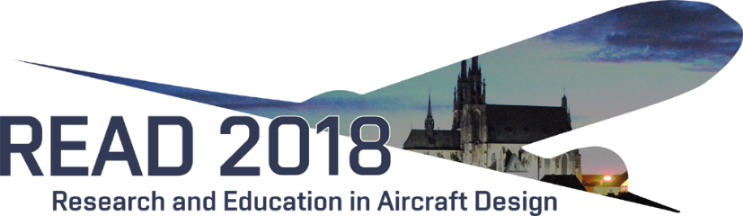 Figure 1: READ 2018 logoEquationsAn equation should be centered and should have a 12-point space above and below to separate it from the surrounding text. These equations should be sequentially numbered, with the number being right justified and placed between parentheses. The following example illustrates the proper format for an equation. TablesAll tables should be consequently numbered and captioned (use the caption “Table” – “Caption” style: Calibri 9pt, bold, 6pt space before and 10pt space after). It is recommended to place the table in the text at the point of citation. The tables should be centered in text. Citation should be given in the way shown in the following example: The drag coefficient values are given in Table 1.Table 1: Example of tableReferences and citationsReferences should be included at the end of the paper in a ‘REFERENCES’ section. Numbering should not be applied to the section heading. The references should be sequentially numbered and listed in the order in which they are cited in the paper. A citation should be given in the text as an Arabic number between brackets, as in [1]. Multiple citations should be ordered and separated by commas. Sequences of three or more references should be collapsed and separated by en dash, as in [1, 2] or [1–3].AcknowledgementsThe acknowledgements section should be placed before the References section. This section should not be numbered.ReferencesDowell, E. H. (2014). A modern course in aeroelasticity. Springer.SPALART, P.; ALLMARAS, S. (1992): A one-equation turbulence model for aerodynamic flows. In: 30th Aerospace Sciences Meeting and Exhibit. Karpel, M. (1982). Design for active flutter suppression and gust alleviation using state-space aeroelastic modeling. Journal of Aircraft, 19(3), 221–227.Theodorsen, T. (1949). General theory of aerodynamic instability and the mechanism of flutter. Tech. Rep. TR-496, NACA.Copyright STATEMENTThe authors confirm that they, and/or their company or organization, hold copyright on all of the original material included in this paper. The authors also confirm that they have obtained permission, from the copyright holder of any third party material included in this paper, to publish it as part of their paper. The authors confirm that they give permission, or have obtained permission from the copyright holder of this paper, for the publication and distribution of this paper as part of the READ 2018 proceedings which will be published under the Creative Commons Attribution licence (https://creativecommons.org/licenses/by/4.0/)  in the Digital Library of the Brno University of Technology (https://dspace.vutbr.cz/). (1)CDCLBaseline0.01200.5Optimized0.01050.5